Пример оформления билета по биологии 7 класс, практикум, 2011-2012 уч. год.Билет 8. Распознайте в коллекциях представителей типа моллюсков. Выберите среди них тех, которые питаются фильтрационным способом. Расскажите о значении моллюсков в природе, для человека.Суть билета: на парте находится несколько влажных препаратов (животные в банке). Среди них нужно выбрать влажный препарат с двустворчатым моллюском и брюхоногим моллюском. Ученик должен выделить признаки, по которым он решил, что это именно моллюски, рассказать к какому классу принадлежат оба моллюска, продемонстрировать двустворчатого моллюска (беззубку), питающегося фильтрационным способом.	Признаки типа Моллюски:Тело ассиметричноНаличие наружной раковиныНаличие мантии и мантийной полостиОтделы тела: голова, нога, тело.Признаки фильтратора:Двустворчатая раковина с очень сильной мышцей-замыкателемМантия с сифонами для пропускания воды через тело моллюскаРисунок:мантия				Мышца-замыкатель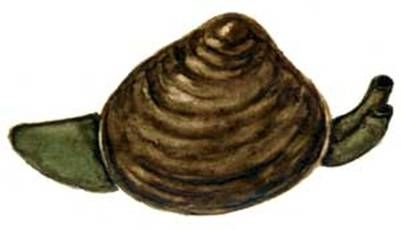 			раковина				сифонПримечания: сифоны могут иметь другую форму, мантия может выглядывать в другом месте, но не в месте мышцы-замыкателя. 